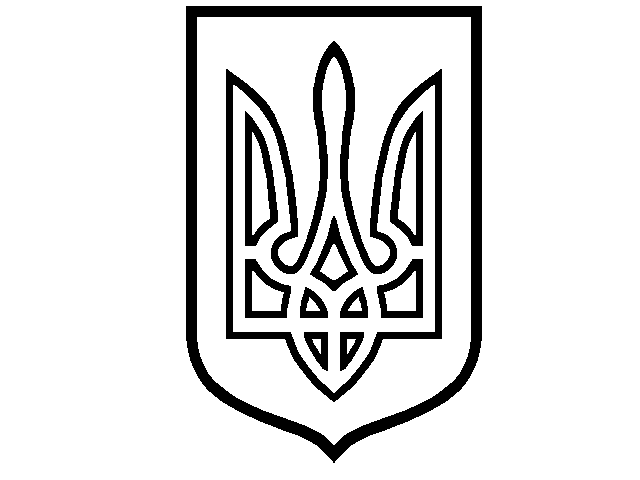 УКРАЇНАР О З П О Р Я Д Ж Е Н Н ЯГОЛОВИ РАХІВСЬКОЇ РАЙОННОЇ РАДИЗакарпатської областівід  19.09.2022 року № 11              м. РахівПро скликання десятої сесії  Рахівської районної ради VІІI скликання            Відповідно до пункту 1 частини 6 статті 55, частини 4 статті 46  Закону України «Про місцеве самоврядування в Україні»:1. Скликати  десяту сесію Рахівської районної ради VІІI скликання 29 вересня 2022 року. Пленарне засідання провести в залі засідань районної ради (м. Рахів, вул. Миру, 1). Початок о 10.00 год. 2. Внести на розгляд десятої сесії Рахівської районної ради VІІI скликання наступні питання:  2.1. Про результати діяльності Тячівської окружної прокуратури на території Рахівського району Інформує: Жилкін В.В. - керівник Тячівської окружної прокуратури 2.2. Про хід підготовки підприємств, установ та організацій бюджетної сфери району до роботи в осінньо-зимовий період 2022-2023 років Інформує: Боднарчук О.В. – начальник відділу інфраструктури, містобудування та архітектури, житлово-комунального господарства, екології управління соціально-економічного розвитку території  Рахівської районної державної адміністрації – районної військової адміністрації         2.3. Про роботу управління соціального захисту населення та надання соціальних послуг Рахівської районної державної адміністрації - районної військової адміністрації за 2021 рікІнформує: Спасюк М.Ю. – начальник управління соціального захисту населення та надання соціальних послуг Рахівської районної державної адміністрації – районної військової адміністрації           2.4. Про роботу служби у справах дітей  Рахівської  районної державної адміністрації  за 2021 рікІнформує: Кокіш О.П. – начальник служби у справах дітей Рахівської районної державної адміністрації – районної військової адміністрації         2.5. Про внесення змін до рішення Рахівської районної ради від 24 грудня 2020 року № 21 «Про затвердження Переліків першого та другого типів об’єктів оренди комунальної власності» (зі змінами від 21 грудня 2021 року № 88, від 17 лютого 2022 року № 99)Інформує: Костяк Г.М. – начальник відділу комунального майна Рахівської районної ради       2.6. Про майно                                                   Інформує: Костяк Г.М. – начальник відділу                                               комунального майна Рахівської районної ради         Голова ради   						  Діана БАБИНЕЦЬ         2.7.Різне